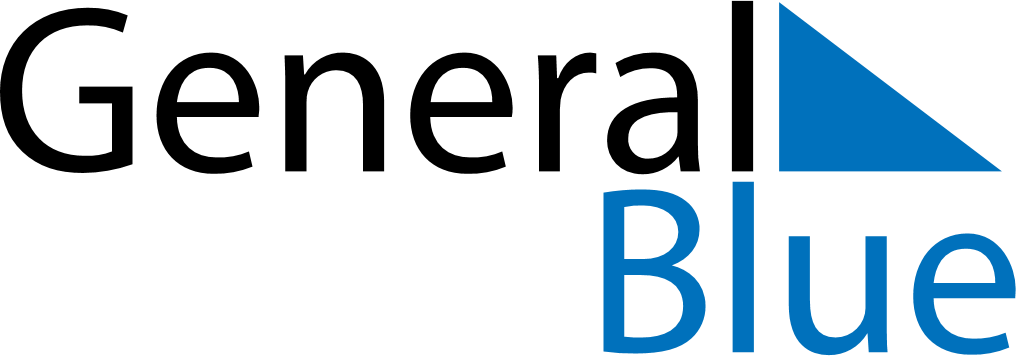 June 2024June 2024June 2024June 2024June 2024June 2024June 2024Jaervenpaeae, Uusimaa, FinlandJaervenpaeae, Uusimaa, FinlandJaervenpaeae, Uusimaa, FinlandJaervenpaeae, Uusimaa, FinlandJaervenpaeae, Uusimaa, FinlandJaervenpaeae, Uusimaa, FinlandJaervenpaeae, Uusimaa, FinlandSundayMondayMondayTuesdayWednesdayThursdayFridaySaturday1Sunrise: 4:03 AMSunset: 10:31 PMDaylight: 18 hours and 27 minutes.23345678Sunrise: 4:02 AMSunset: 10:33 PMDaylight: 18 hours and 30 minutes.Sunrise: 4:00 AMSunset: 10:34 PMDaylight: 18 hours and 34 minutes.Sunrise: 4:00 AMSunset: 10:34 PMDaylight: 18 hours and 34 minutes.Sunrise: 3:59 AMSunset: 10:36 PMDaylight: 18 hours and 37 minutes.Sunrise: 3:58 AMSunset: 10:38 PMDaylight: 18 hours and 40 minutes.Sunrise: 3:56 AMSunset: 10:39 PMDaylight: 18 hours and 42 minutes.Sunrise: 3:55 AMSunset: 10:41 PMDaylight: 18 hours and 45 minutes.Sunrise: 3:54 AMSunset: 10:42 PMDaylight: 18 hours and 47 minutes.910101112131415Sunrise: 3:53 AMSunset: 10:43 PMDaylight: 18 hours and 49 minutes.Sunrise: 3:53 AMSunset: 10:45 PMDaylight: 18 hours and 52 minutes.Sunrise: 3:53 AMSunset: 10:45 PMDaylight: 18 hours and 52 minutes.Sunrise: 3:52 AMSunset: 10:46 PMDaylight: 18 hours and 53 minutes.Sunrise: 3:51 AMSunset: 10:47 PMDaylight: 18 hours and 55 minutes.Sunrise: 3:51 AMSunset: 10:48 PMDaylight: 18 hours and 57 minutes.Sunrise: 3:50 AMSunset: 10:49 PMDaylight: 18 hours and 58 minutes.Sunrise: 3:50 AMSunset: 10:50 PMDaylight: 18 hours and 59 minutes.1617171819202122Sunrise: 3:49 AMSunset: 10:50 PMDaylight: 19 hours and 0 minutes.Sunrise: 3:49 AMSunset: 10:51 PMDaylight: 19 hours and 1 minute.Sunrise: 3:49 AMSunset: 10:51 PMDaylight: 19 hours and 1 minute.Sunrise: 3:49 AMSunset: 10:52 PMDaylight: 19 hours and 2 minutes.Sunrise: 3:49 AMSunset: 10:52 PMDaylight: 19 hours and 2 minutes.Sunrise: 3:49 AMSunset: 10:52 PMDaylight: 19 hours and 3 minutes.Sunrise: 3:49 AMSunset: 10:53 PMDaylight: 19 hours and 3 minutes.Sunrise: 3:50 AMSunset: 10:53 PMDaylight: 19 hours and 3 minutes.2324242526272829Sunrise: 3:50 AMSunset: 10:53 PMDaylight: 19 hours and 2 minutes.Sunrise: 3:50 AMSunset: 10:53 PMDaylight: 19 hours and 2 minutes.Sunrise: 3:50 AMSunset: 10:53 PMDaylight: 19 hours and 2 minutes.Sunrise: 3:51 AMSunset: 10:53 PMDaylight: 19 hours and 1 minute.Sunrise: 3:52 AMSunset: 10:52 PMDaylight: 19 hours and 0 minutes.Sunrise: 3:52 AMSunset: 10:52 PMDaylight: 18 hours and 59 minutes.Sunrise: 3:53 AMSunset: 10:52 PMDaylight: 18 hours and 58 minutes.Sunrise: 3:54 AMSunset: 10:51 PMDaylight: 18 hours and 56 minutes.30Sunrise: 3:55 AMSunset: 10:50 PMDaylight: 18 hours and 55 minutes.